ДЕПАРТАМЕНТ СТРОИТЕЛЬСТВА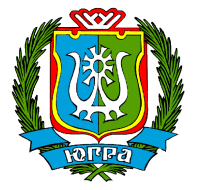 ХАНТЫ-МАНСИЙСКОГО АВТОНОМНОГО ОКРУГА - ЮГРЫПРИКАЗОб утверждении документации по планировке территории для  размещения линейных объектов г.Ханты-Мансийскот    27 марта 2018 года                                                                        №   3-нпНа основании статьи 45 Градостроительного кодекса Российской Федерации, Закона Ханты-Мансийского автономного округа – Югры от                18 апреля 2007 года № 39-оз «О градостроительной деятельности на территории Ханты-Мансийского автономного округа – Югры» п р и к а з ы в а ю:1. Утвердить основные части проектов планировки территории и проектов межевания территории для размещения линейных объектов:  «Трубопроводы Южно-Сургутского месторождения строительства 2017-2018 г.г. первая очередь» (приложения 1-3); «Трубопроводы Южно-Сургутского месторождения строительства 2017-2018 г.г. вторая очередь» (приложения 4-6); «Трубопроводы Южно-Сургутского месторождения строительства 2017-2018 г.г. третья очередь» (приложения 7-9); «Трубопроводы Южно-Сургутского месторождения строительства 2017-2018 г.г. четвертая очередь» (приложения 10-12); «Обустройство кустов скважин 3, 5. Сахалинское нефтяное месторождение» (приложения 13-14);«Обустройство куста скважин 674. Водовод нагнетательный до скважины 650 куста скважин 345. Восточно-Сургутское нефтяное месторождение» (приложения 15-16);«Газопровод «Аган – НВ ГПК». Участок ПК450-ПК671+46» (приложения 17-19);«Автодорога Убинка-Даниловка» Инв.№УНГ_0002606. МТК2». Реконструкция» (приложения 20-22).  2. Контроль за опубликованием настоящего приказа возложить на заместителя директора Р.Т. Сафина. Директор Департамента строительства автономного округа -	                                                   главный архитектор                                                                    Р.А. ЦыганенкоВнесен в государственный реестр нормативных правовых актов исполнительных органов государственной власти Ханты-Мансийского автономного округа – Югры за № 3812 от 03.04.2018 г.